TIẾT HỌC TẠO HÌNH CỦA CÁC BÉ LỚP C3Hoạt động tạo hình ở tuổi mầm non là 1 trong những hoạt động nhằm góp phần tích cực phát triển cho trẻ mẫu giáo. Hoạt động tạo hình là 1 dạng hoạt động nghệ thuật  giúp trẻ nhận biết  và phản ánh thế giới xung quanh, thông qua những sản phẩm sáng tạo. Lứa tuổi mầm non là lứa tuổi tràn ngập xúc cảm, phát triển trí tò mò, trí tưởng tượng bay bổng, khả năng liên tưởng mạnh mẽ. Vì vậy đến với tiết học tạo hình các bạn nhỏ lớp MGBC3 luôn tràn ngập niềm vui và thỏa sức sáng tạo.  Để mỗi ngày bé đến trường là 1 ngày vui, và dưới đây là 1 số hình ảnh của các bé trong giờ hoạt động tạo hình. 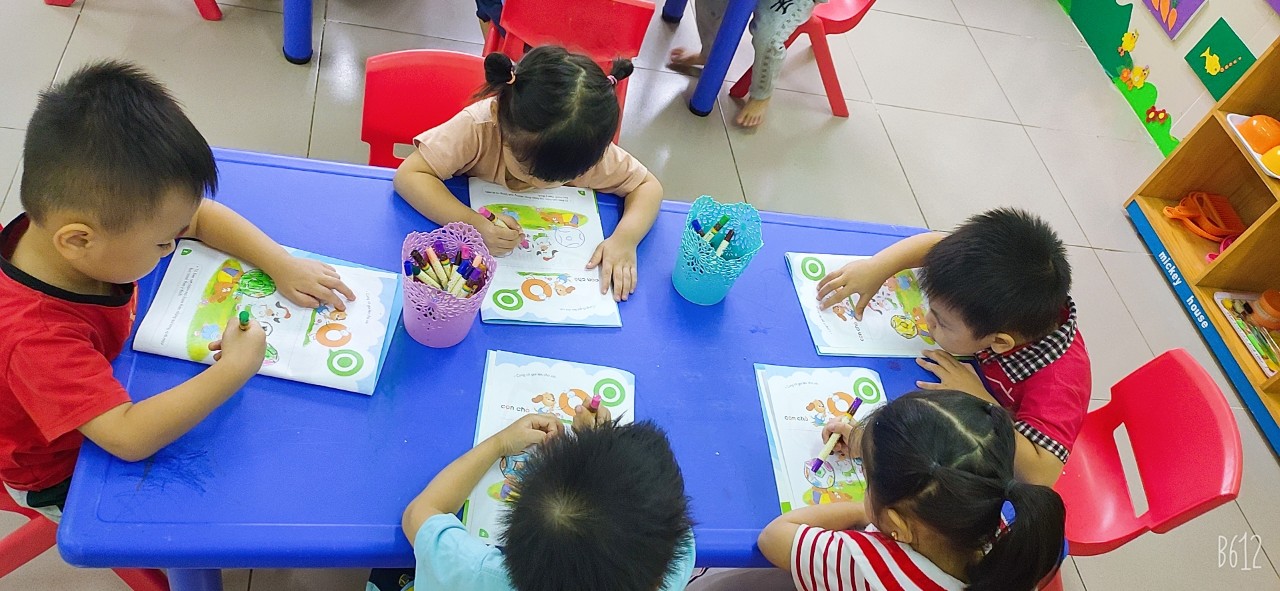 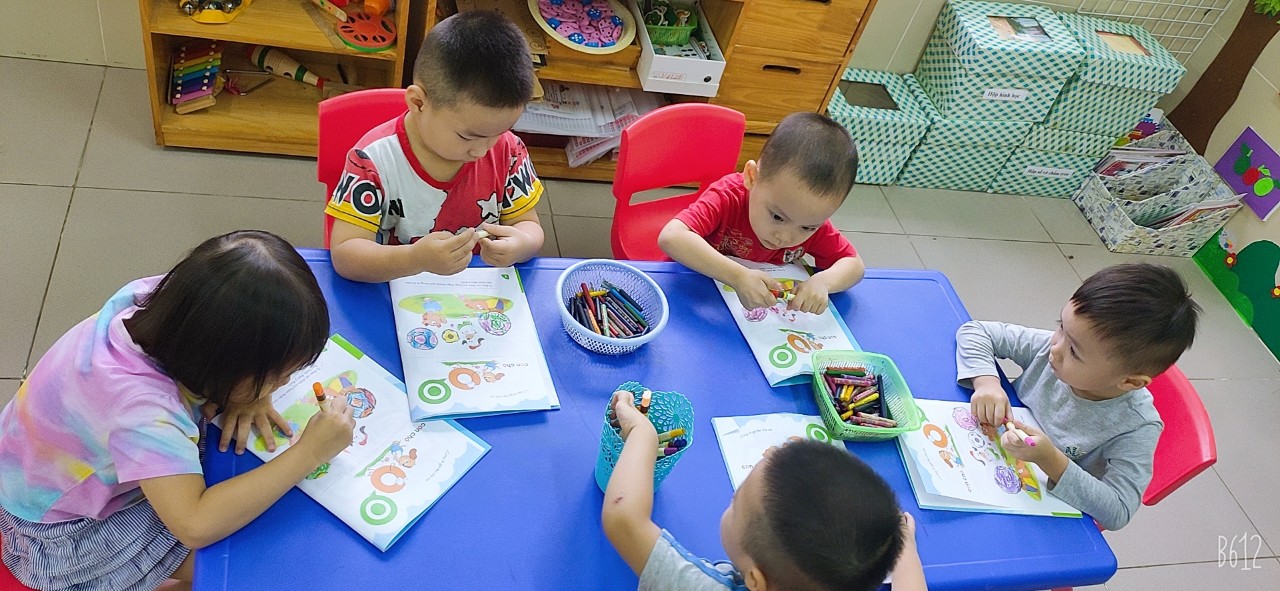 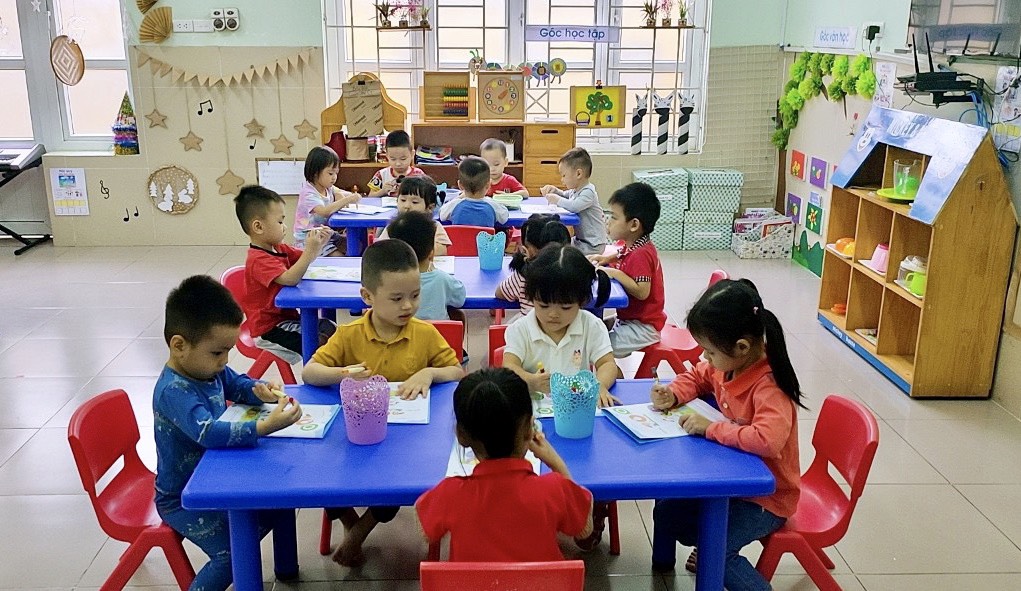 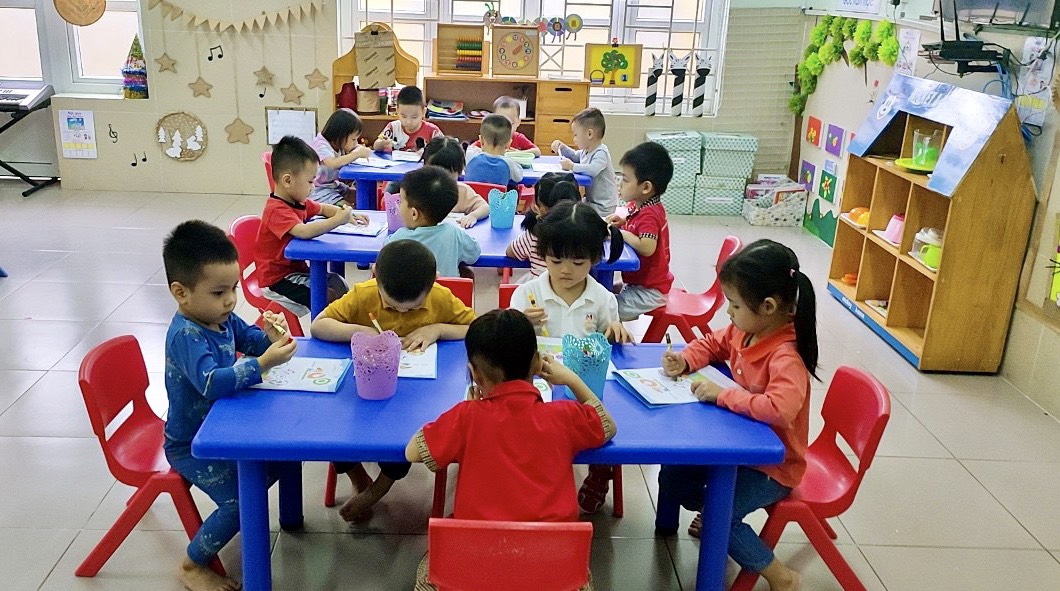 